ҠАРАР                               			                    РЕШЕНИЕ28 февраль 2017 й.                            № Р-90/15                             28 февраля 2017 г. Акъяр ауылы                                                                                        село АкъярО внесении изменений в решение «О бюджете  сельского поселения Акъярский сельсовет муниципального района Хайбуллинский район Республики Башкортостан на 2017 год и на плановый период 2018 и 2019 годов»от 19 декабря 2016 года № Р-75/14Учитывая потребность сельского поселения в проведении отдельных расходов, на основании статьи 44 Положения о бюджетном процессе в сельском поселении Акъярский сельсовет муниципального района Хайбуллинский район Республики Башкортостан, утвержденного решением № Р-59/11 от 12 мая 2010 года, Совет сельского поселения Акъярский сельсовет муниципального района Хайбуллинский район Республики Башкортостан  решил:1. Внести изменения в утверждённый бюджет сельского поселения Акъярский сельсовет муниципального района Хайбуллинский район Республики Башкортостан на 2017 год и на плановый период 2018 и 2019 годов, в приложении № 5 и № 7 увеличить объем расходов согласно приложению к настоящему решению. 2. Дополнить решение о бюджете сельского поселения Акъярский сельсовет  муниципального района Хайбуллинский район Республики Башкортостан на 2017 год и на плановый период 2018 и 2019 годов приложением № 11 «Источники финансирования дефицита бюджета сельского поселения Акъярский сельсовет муниципального района Хайбуллинский район Республики Башкортостан на 2017 год».3. Администрации сельского поселения Акъярский сельсовет муниципального района Хайбуллинский район Республики Башкортостан внести изменения в нормативные акты по муниципальным программам:- «Развитие земельных и имущественных отношений на территории сельского поселения Акъярский сельсовет муниципального района Хайбуллинский район Республики Башкортостан»;- «Благоустройство территории сельского поселения Акъярский сельсовет муниципального района Хайбуллинский район Республики Башкортостан».4. Контроль за исполнением настоящего решения возложить на постоянную комиссию Совета по бюджету, налогам и вопросам собственности. Глава сельского поселения 				Э.А.Буранбаев              Приложение                                                                   к  решению Совета сельского  поселения                                                                            Акъярский сельсовет муниципального района Хайбуллинский район Республики Башкортостан № Р-90/15 от 28 февраля 2017 года                         1. Увеличить объём расходов в приложении № 5 Распределение бюджетных ассигнований сельского поселения Акъярский сельсовет     муниципального района Хайбуллинский район Республики Башкортостан на 2017 год по разделам, подразделам, целевым статьям (муниципальным программам и непрограммным направлениям деятельности) группам видов расходов классификации расходов бюджетов2. Увеличить объём расходов в приложении № 7Ведомственная структура расходов бюджета сельского поселения Акъярский сельсовет муниципального района Хайбуллинский район Республики Башкортостан на 2017 год3. Дополнить решение о бюджете сельского поселения Акъярский сельсоветмуниципального района Хайбуллинский район Республики Башкортостанприложением № 11 «Источники финансирования дефицита бюджетасельского поселения Акъярский сельсовет муниципального района Хайбуллинский район Республики Башкортостан на 2017 год»Приложение № 11Источники финансирования дефицита бюджета сельского поселения Акъярский сельсовет муниципального района Хайбуллинский район Республики Башкортостан на 2017 годПояснительная записка к  решению Совета сельского поселения Акъярский сельсовет муниципального района Хайбуллинский район Республики Башкортостан№ Р-90/15 от 28 февраля 2017 года«О внесении изменений  в решение «О бюджете  сельского поселения Акъярский сельсовет муниципального района Хайбуллинский район Республики Башкортостан на 2017 год и на плановый период 2018 и 2019 годов»от 19 декабря 2016 года № Р-75/14»В настоящем решении учтено увеличение бюджета по расходам на общую сумму 600000,00 руб. Данные средства направляются на оплату:-текущий ремонт кабинетов в здании по пр.Салавата Юлаева:0113\791\30\0\00\09040\244\225.2\ФЗ.131.03.126\\15004\\013-1112\ - 400000,00 руб.-текущий ремонт уличного освещения: 0503\791\30\0\01\06050\244\225.2\ФЗ.131.03.109\\15010\\013-1112\ - 200000,00 руб.БАШҠОРТОСТАН РЕСПУБЛИКАҺЫ      ХӘЙБУЛЛА РАЙОНЫмуниципаль районыНЫҢ АҠЪЯР АУЫЛ СОВЕТЫАУЫЛ БИЛӘМӘҺЕ СОВЕТЫ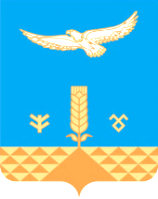 СОВЕТ СЕЛЬСКОГО ПОСЕЛЕНИЯ  АКЪЯРСКИЙ СЕЛЬСОВЕТ МУНИЦИПАЛЬНОГО РАЙОНА ХАЙБУЛЛИНСКИЙ РАЙОН РЕСПУБЛИКИ БАШКОРТОСТАННаименованиеРзПрЦельВидСуммаВСЕГО600000,00ДРУГИЕ ОБЩЕГОСУДАРСТВЕННЫЕ ВОПРОСЫ0113400000,00Муниципальная программа «Развитие земельных и имущественных отношений на территории сельского поселения Акъярский сельсовет муниципального района Хайбуллинский район Республики Башкортостан»01133000000000400000,00Содержание и обслуживание муниципальной казны01133000009040400000,00Закупка товаров, работ и услуг для государственных нужд Республики Башкортостан01133000009040200400000,00БЛАГОУСТРОЙСТВО0503200000,00Муниципальная программа «Благоустройство территории  сельского поселения Акъярский сельсовет муниципального района Хайбуллинский район Республики Башкортостан»05033000000000200000,00Мероприятия по обеспечению уличного освещения05033000106050200000,00Закупка товаров, работ и услуг для государственных нужд Республики Башкортостан05033000406050200200000,00НаименованиеРзПрЦельВидСуммаВСЕГО600000,00ДРУГИЕ ОБЩЕГОСУДАРСТВЕННЫЕ ВОПРОСЫ7910113400000,00Муниципальная программа «Развитие земельных и имущественных отношений на территории сельского поселения Акъярский сельсовет муниципального района Хайбуллинский район Республики Башкортостан»79101133000000000400000,00Содержание и обслуживание муниципальной казны79101133000009040400000,00Закупка товаров, работ и услуг для государственных нужд Республики Башкортостан79101133000009040200400000,00БЛАГОУСТРОЙСТВО7910503200000,00Муниципальная программа «Благоустройство территории  сельского поселения Акъярский сельсовет муниципального района Хайбуллинский район Республики Башкортостан»79105033000000000200000,00Мероприятия по обеспечению уличного освещения79105033000106050200000,00Закупка товаров, работ и услуг для государственных нужд Республики Башкортостан79105033000406050200200000,00Код бюджетной классификацииКод бюджетной классификацииНаименование кодаСумма00001000000000000000Источники внутреннего финансирования дефицитов бюджетов600000,0079101050201010000000Уменьшение остатков денежных средств на счете бюджета сельского поселения600000,00